Meeting Time and Location: MWF 12:00-12:50 pm                      room UCL 154Course Description: BIOL 426: An advanced course on hormone function, including anatomy, endocrine glands, endocrine systems and functions, homeostasis, neuroendocrinology, endocrine axes and cascades, hormones, receptors, 2nd messenger systems, hormone X gene interactions, interactions of hormones and the brain, and the evolution of endocrine systems. The course focuses on biological significance and mechanism of action of hormones involving the endocrine and nervous systems.Course Prerequisites: one of the following:  BIOL 430 Neurobiology, BIOL 428 Comparative Physiology,  BIOL 456 Mammalian Physiology, BIOC 430 Biochemistry, BIOL 426 Endocrinology -  All prerequisites must have a grade of C or better Description of Instructional Methods: The course will consist of lectures and discussion on Neuroendocrinology and EndocrinologyCourse Requirements: 3 exams + 1 drawing of a complete endocrine axisCourse Goals: To produce integrative knowledge of the neuroendocrine and endocrine anatomy, integrated endocrine physiology, receptor function, cell signaling, molecular biology, and a complete and integrated anatomy, ordinal hormonal axis cascades, intracellular second messenger cascades, cellular consequences, and feedback for an entire endocrine axisStudent Learning Outcomes: The students learn integrative endocrine physiology.To integrate information from lectures on neuroendocrine systems, neurosecretory neurons, pituitary cells and tropic hormones, peripheral endocrine glands, cell signaling – receptors, 2nd messengers, nuclear receptor binding and DNA activation, appropriate DNA – promoters, transcription factors, and genes, and molecular mechanisms that promote changes in endocrine action, endocrine physiology and responsesTo use that integrated information to produce a visual representation of an entire endocrine axisTo use that information to discuss specific matters of endocrine function, molecular function, and integrated physiology, and to answer exam questions on these topicsEvaluation Procedures: Each exam and drawing will be graded based on a rubric that includes detailed analysis of Neuroendocrine neurons, capillary beds and blood supply, neurohormones, endocrine receptor systems, 2nd messengers, appropriate DNA – promoters, transcription factors, and genes, and molecular mechanisms that promote changes in tropic endocrine physiology and responsePituitary trope cells, tropic hormone receptor systems, 2nd messengers, appropriate DNA – promoters, transcription factors, and genes, and molecular mechanisms that promote changes in hormone release, endocrine physiology, and glandular responsesPeripheral endocrine glands, hormones, receptor systems, 2nd messengers, appropriate DNA – promoters, transcription factors, and genes, and feedback systems changes in hormonal response, behavior, and endocrine physiologyEach exam and drawing is worth 100 pointsThe average of 3 exams plus 1 drawing is your final score: 	90% or greater = A								80 – 89% = B								70 – 79% = C								60 – 69% = D								Below 60% = FAcademic IntegrityThe College of Arts and Sciences considers plagiarism, cheating, and other forms of academic dishonesty inimical to the objectives of higher education.  The College supports the imposition of penalties on students who engage in academic dishonesty, as defined in the “Conduct” section of the University of South Dakota Student Handbook.No credit can be given for a dishonest assignment. A student found to have engaged in any form of academic dishonesty may, at the discretion of the instructor, be:    a.            Given a zero for that assignment.    b.            Allowed to rewrite and resubmit the assignment for credit.    c.             Assigned a reduced grade for the course.    d.            Dropped from the course.    e.            Failed in the course. Freedom in LearningUnder Board of Regents and University policy, student academic performance may be evaluated solely on an academic basis, not on opinions or conduct in matters unrelated to academic standards. Students should be free to take reasoned exception to the data or views offered in any course of study and to reserve judgment about matters of opinion, but they are responsible for learning the content of any course of study for which they are enrolled. Students who believe that an academic evaluation reflects prejudiced or capricious consideration of student opinions or conduct unrelated to academic standards should contact the dean of the college or school that offers the class to initiate a review of the evaluation.Disability AccommodationAny student who feels s/he may need academic accommodations or access accommodations based on the impact of a documented disability should contact and register with Disability Services during the first week of class or as soon as possible after the diagnosis of a disability. Disability Services is the official office to assist students through the process of disability verification and coordination of appropriate and reasonable accommodations. Students currently registered with Disability Services must obtain a new accommodation memo each semester. Please note: if your home institution is not the University of South Dakota but one of the other South Dakota Board of Regents institutions (e.g., SDSU, SDSMT, BHSU, NSU, DSU), you should work with the disability services coordinator at your home institution.Disability Services, The Commons Room 116(605) 658-3745Web Site: www.usd.edu/ds                                                                                         Email:  disabilityservices@usd.eduAccessibility StatementThe University of South Dakota strives to ensure that physical resources, as well as information and communication technologies, are accessible to users in order to provide equal access to all. If you encounter any accessibility issues, you are encouraged to immediately contact the instructor of the course and the Office of Disability Services, which will work to resolve the issue as quickly as possible.Diversity and Inclusive ExcellenceThe University of South Dakota strives to foster a globally inclusive learning environment where opportunities are provided for diversity to be recognized and respected. To learn more about USD’s diversity and inclusiveness initiatives, please visit the website for the Office of Diversity.Dr. Cliff H. Summers
Churchill-Haines 168F cliff@usd.edu 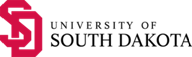 EndocrinologyBIOL 432    3 credits
Fall 2018Date TopicReadingAcronymstext: Vertebrate Endocrinology 5th Edition by D.O. Norris & J.A. CarrAbbreviationsAug 26Hormones, Paracrines, Autocrines...1-7, 30-45Aug 28-30Glands & Target Tissue
Receptors7-12
57-61Sept 4Endocrine Homeostasis13-20Sept 4 - 6Second Messenger Systems: cAMP61-72Sept 9 - 112nd Messengers: Inositol Phosphate, JaK/STAT66-70Sept 11 - 132nd Messengers: Map K71-72Sept 13Mechanisms of Hormone Action via Nuclear Receptors86-93Sept 16Genetic Regulation86-93Sept 16Hormone Synthesis52-61Sept 18Receptor Regulation68-70Sept 20Hypothalamus119-124, 135-139
203-210Sept 23Axes & Adenohypophysis: Tropic Hormones107-119, 124-134Sept 25Pars distalis: Tropic Hormones163-164, 187-203Sept 27Exam #1Sept 30Neurohypophysis: Vasopressin and Oxytocin133-137 
192-196Oct 2Thyroid Axis207-229Oct 4Thyroid Hormones and Function207-229Oct 7Steroid Biosynthesis61-80Oct 9Steroids: Progestogens & Androgens61-80Oct 11Steroids: Estrogens61-80Oct 16Steroids: Corticosteroids61-80Oct 18Adrenal Axis261-273, 280-284, 291-299Oct 21Adrenal Axis261-273, 280-284, 291-299Oct 23Adrenal Axis261-273, 280-284, 291-299Oct 25Adrenal Function: Chromaffin Tissue/Catecholamines283-287Oct 25Adrenal Function: Renin-Angiotensin-Aldosterone273-279Oct 28Gonadal Axis317-434Oct 30Gonadal Axis317-370, 375-434Nov 1Exam #2Nov 4Endocrinology of Reproduction317-370, 375-434Nov 6Prolactin and Growth Hormone Family: PrL video112-115, 129-131, 175-176, 355-356Nov 8Somatic Growth Axis video130-131Nov 13Growth Factors video143-145Nov 15Hormones of the Immune System video101-102Nov 18Calcium and Phosphate Homeostasis video487-511Nov 20Pancreatic Hormones453-461, 475-484Nov 22Pancreatic Hormones453-461, 475-484Nov 25Exam #3Dec 2Feeding & Gastrointestinal Hormones; Guts and Brains + Melatonin154-163, 213-218, 427-485Dec 4Hormones from the Brain: Neurosteroids & Neuropeptides3-12Dec 6Evolution of Endocrine Systems20-27, 169-186Dec 9Evolution of Endocrine Systems20-27, 169-186